CLÍNICA da FAMÍLIAPrioridades2o Estudo(Versão 1)Nossas Prioridades Principais e A Sua Ordem Correta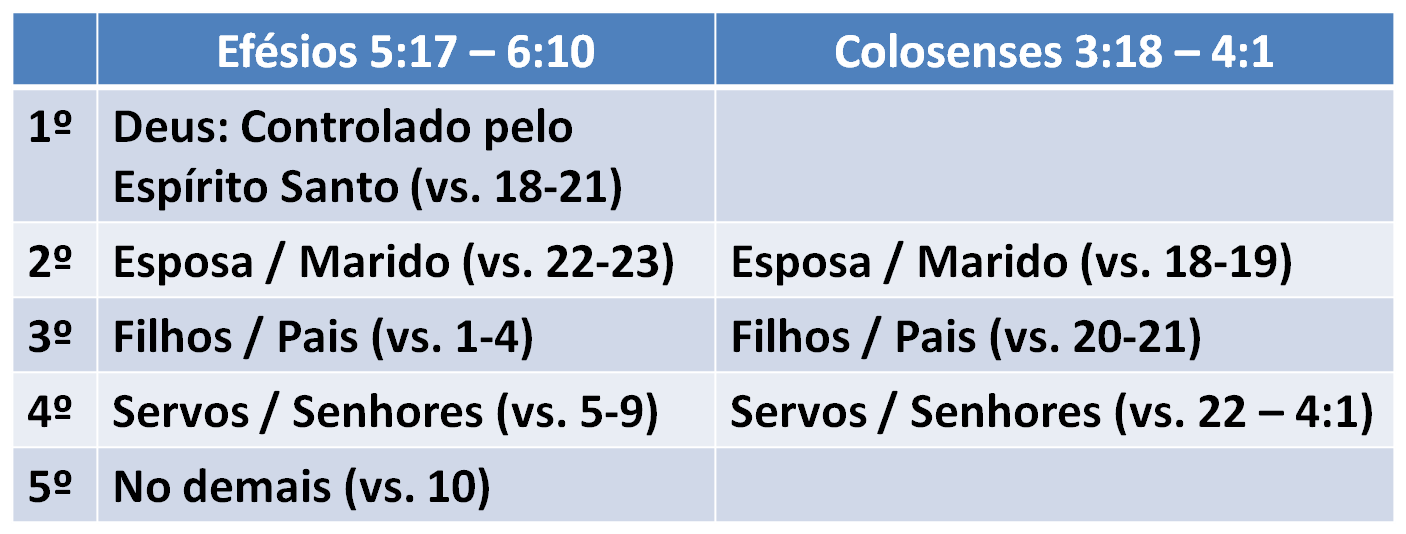 1. 	Minha Vida Particular (Eu e Deus) - Ef. 5:18-20.  O relacionamento com Deus deve ser em primeiro lugar.2.	Meu Casamento (Esposa e Marido) - Ef. 5:21-33.  O relacionamento com seu cônjuge deve ser em segundo lugar.3.	Minha Família (Filhos e Pais) - Ef..6:l-4.  O relacionamento com seus filhos deve ser em terceiro lugar. 4.	Meu Trabalho (Empregado e Patrão) - Ef. 6:5-9.  O relacionamento com seu serviço deve ser em quarto lugar. 5.	Meu Ministério (Eu e A Igreja) - Ef. 6:10-20.  Depois vêm todas as outras coisas.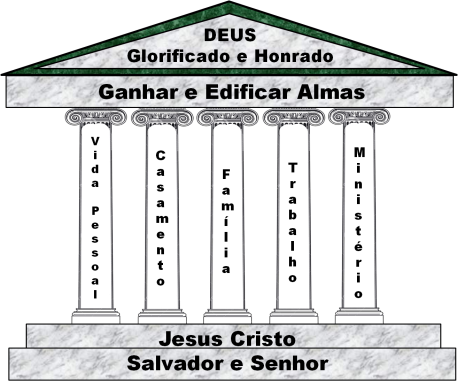 Em Relação As Nossas Prioridades = TUDO TEM DE SER CONSTRUÍDO SOBRE JESUS, NOSSO SALVADOR E SENHOR TIAGO 1:25“Aquele, porém, que atenta bem para a lei perfeita da liberdade, e nisso persevera, não sendo ouvinte esquecidiço, mas fazedor da obra, este tal será bem-aventurado no seu feito.”Rom. 8:8“Portanto, os que estão na carne não podem agradar a Deus."Sal. 127:1-2“Se o SENHOR não edificar a casa, em vão trabalham os que a edificam; se o SENHOR não guardar a cidade, em vão vigia a sentinela."I Cor.3:1-15“1E eu, irmãos, não vos pude falar como a espirituais, mas como a carnais, como a meninos em Cristo. 2Com leite vos criei, e não com carne, porque ainda não podíeis, nem tampouco ainda agora podeis, 3Porque ainda sois carnais; pois, havendo entre vós inveja, contendas e dissensões, não sois porventura carnais, e não andais segundo os homens? 4Porque, dizendo um: Eu sou de Paulo; e outro: Eu de Apolo; porventura não sois carnais? 5Pois, quem é Paulo, e quem é Apolo, senão ministros pelos quais crestes, e conforme o que o Senhor deu a cada um? 6Eu plantei, Apolo regou; mas Deus deu o crescimento. 7Por isso, nem o que planta é alguma coisa, nem o que rega, mas Deus, que dá o crescimento. 8Ora, o que planta e o que rega são um; mas cada um receberá o seu galardão segundo o seu trabalho. 9Porque nós somos cooperadores de Deus; vós sois lavoura de Deus e edifício de Deus. 10Segundo a graça de Deus que me foi dada, pus eu, como sábio arquiteto, o fundamento, e outro edifica sobre ele; mas veja cada um como edifica sobre ele. 11Porque ninguém pode pôr outro fundamento além do que já está posto, o qual é Jesus Cristo. 12E, se alguém sobre este fundamento formar um edifício de ouro, prata, pedras preciosas, madeira, feno, palha, 13A obra de cada um se manifestará; na verdade o dia a declarará, porque pelo fogo será descoberta; e o fogo provará qual seja a obra de cada um. 14Se a obra que alguém edificou nessa parte permanecer, esse receberá galardão. 15Se a obra de alguém se queimar, sofrerá detrimento; mas o tal será salvo, todavia como pelo fogo."